	Представители Молодежного совета организовали экскурсионную поездку для сотрудников Курского Росреестра и их детей в один из самых известных и значимых городов -  Город-герой Волгоград.	Волгоград раскинулся на западном берегу реки Волги, в нижнем ее течении. Этот город, один из крупнейших на Юге страны, на протяжении всей истории существования не раз менял свое имя и облик: дореволюционный Царицын прошел путь от приграничного военного городка до крупного промышленного центра; советский Сталинград вошел в историю как несокрушимая твердыня человеческого духа; современный Волгоград, являющийся административным центром Волгоградской области.	В ходе обзорной экскурсии представилась уникальная возможность посетить значимые места славного города -  впечатляющий своей грандиозностью легендарный монумент «Родина-мать зовет!» на Мамаевом кургане, музей-панораму «Сталинградская битва», центральную набережную Волгограда.После поездки осталось много впечатлений и положительных эмоций. 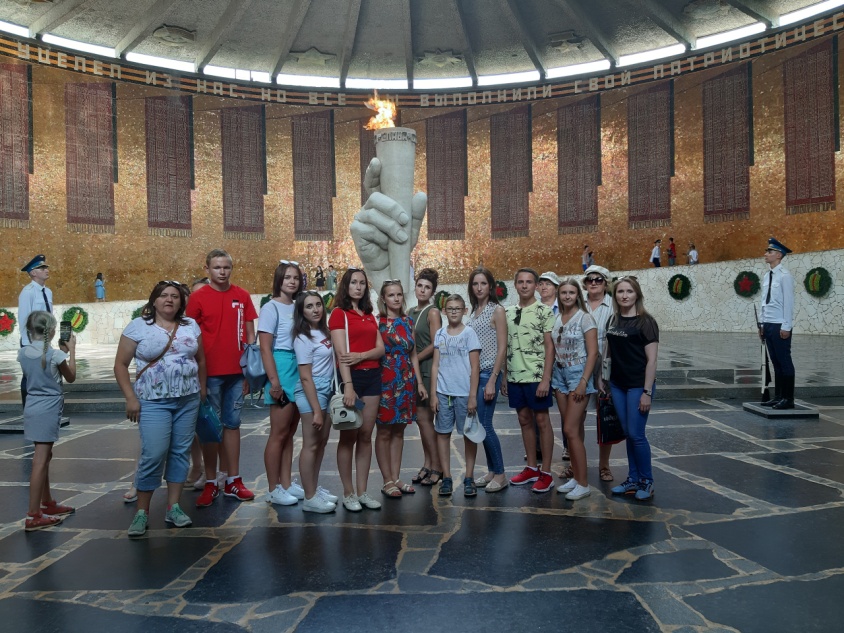 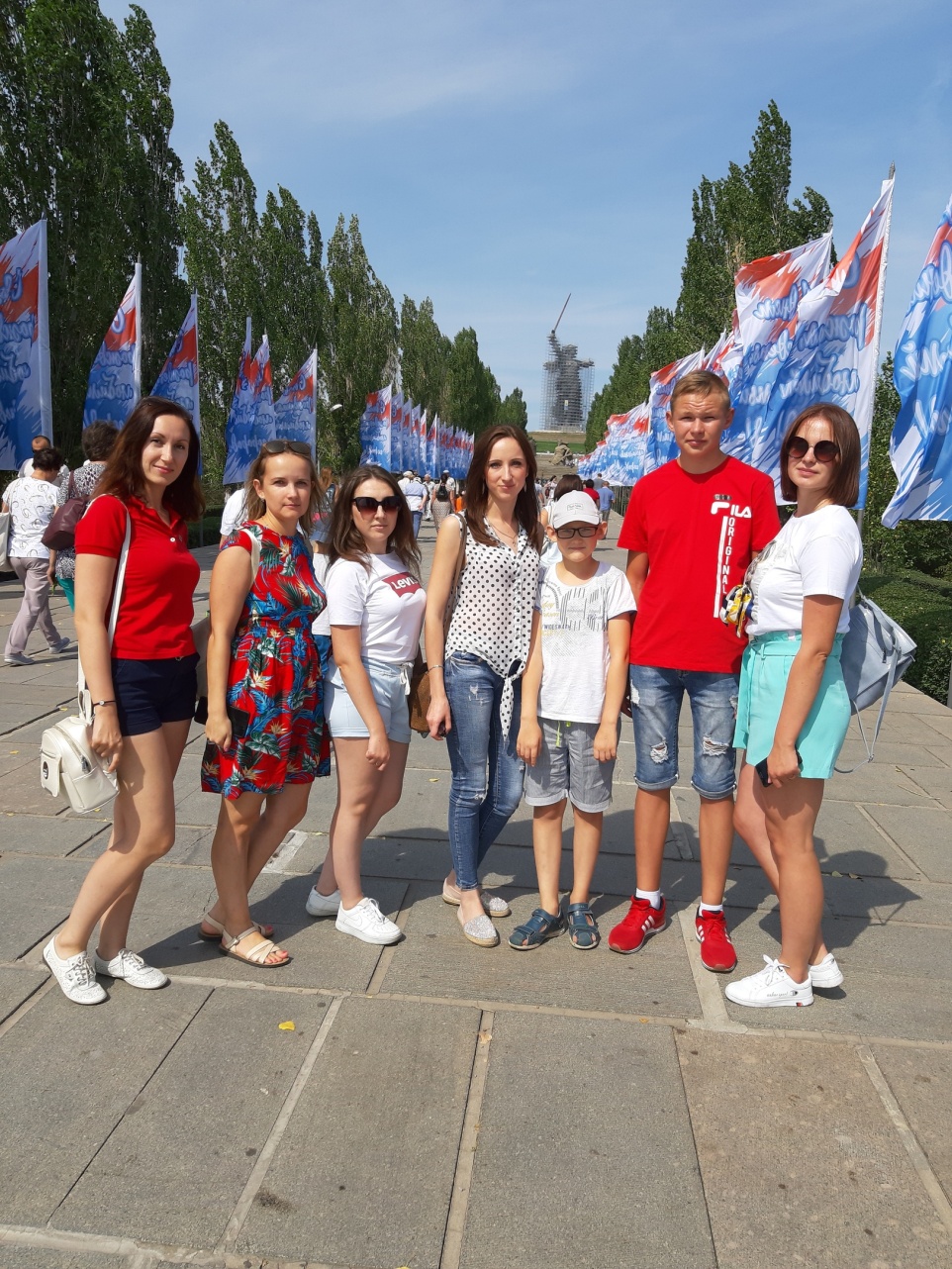 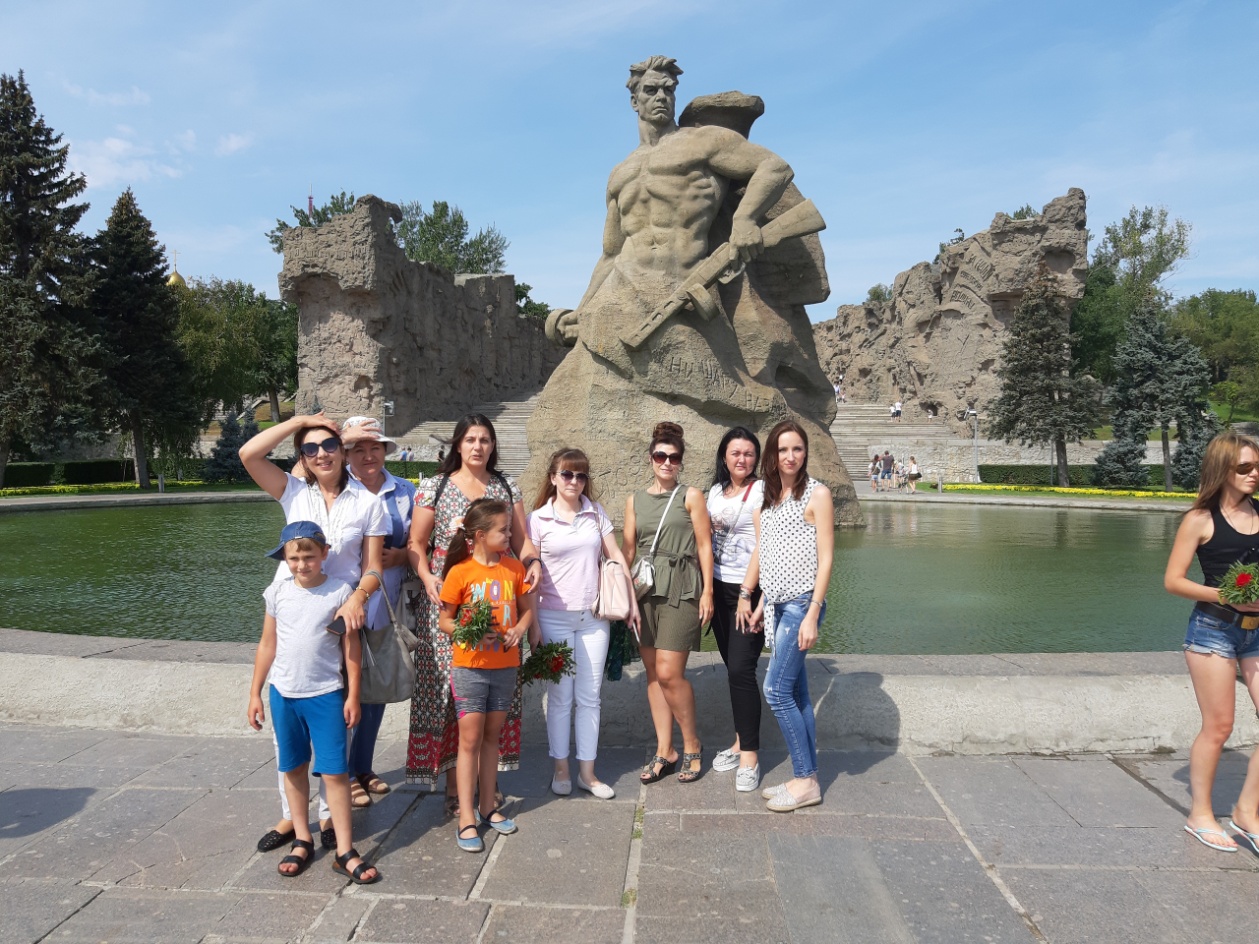 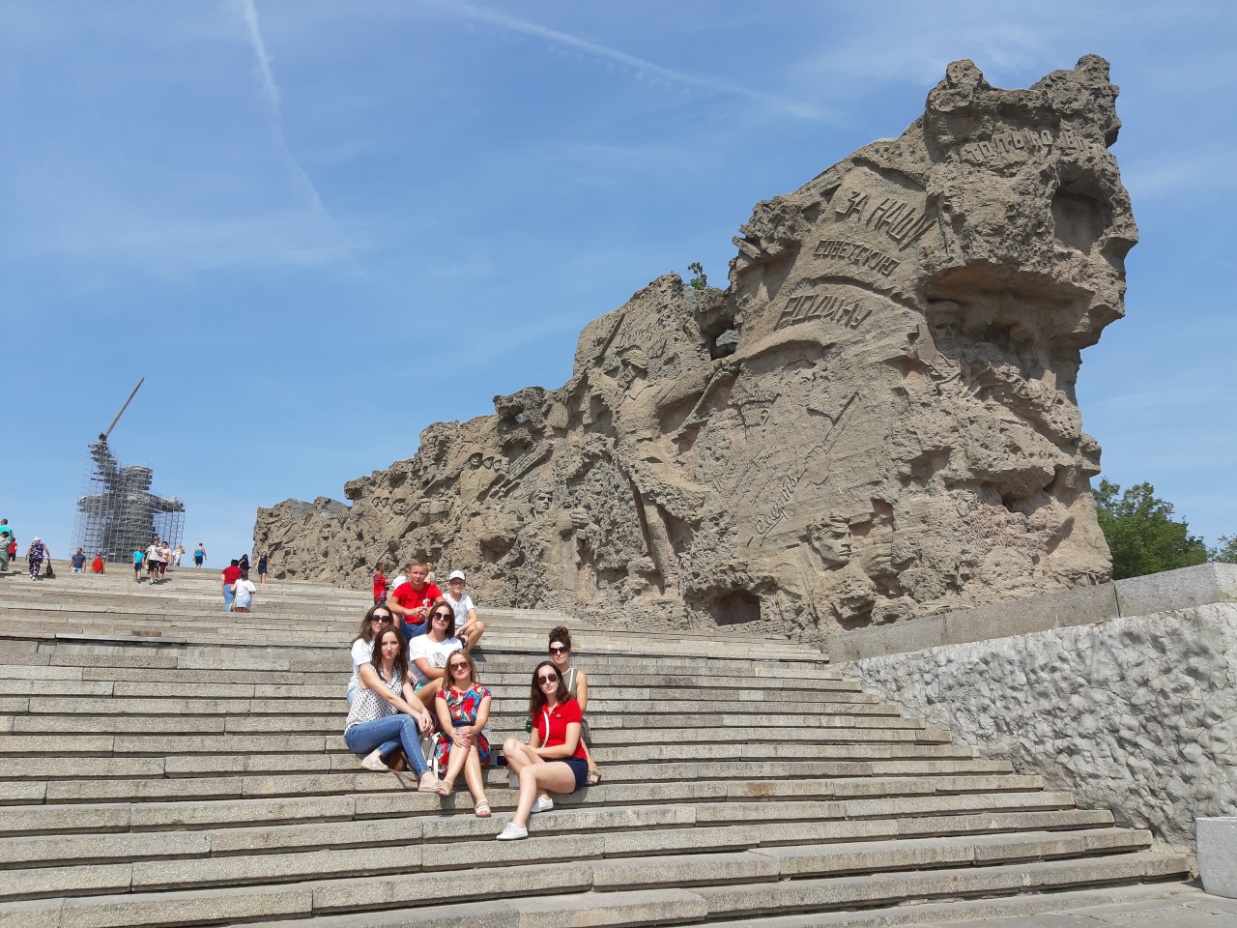 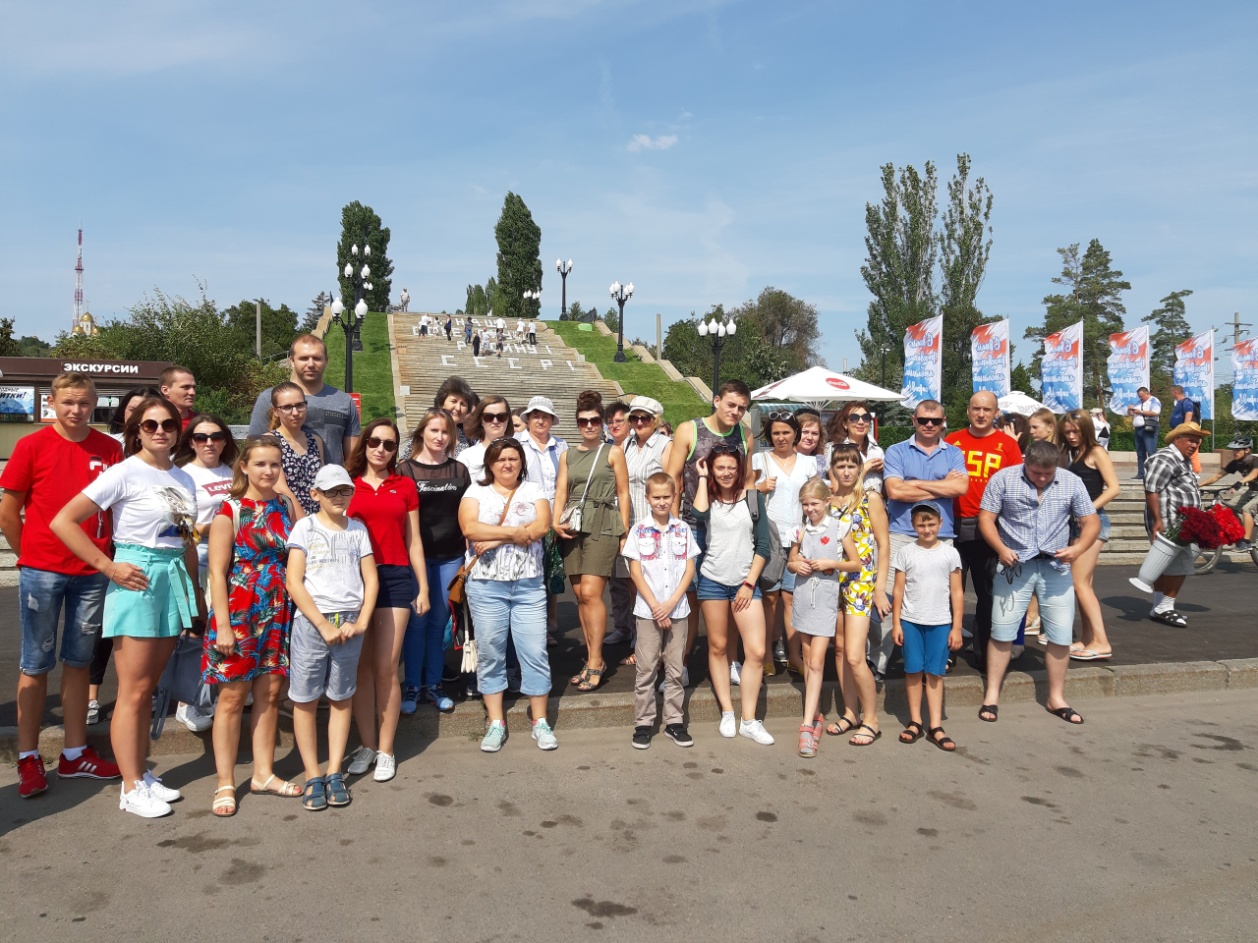 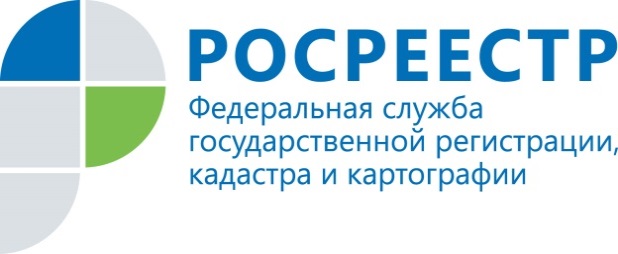 Представители Молодежного совета организовали экскурсионную поездку для сотрудников Курского Росреестра